EduMasterReport Manager Data MartsTest Results for Attempt Star Version 1.0Jay DeanLEX Software Systems
Document Revision HistoryTable of ContentsI.	Introduction	5A.	Overview of the Software Under Test	5B.	References	5C.	Assumptions and scope	5II.	Summary of Results	5A.	Attempt Star Overview	5B.	Stored Procedures:	5C.	Fact Table:	6D.	Dimension Tables:	6E.	Null Values	6F.	Duplicate Descriptors	7G.	Inconsistent Use of “Status” or “Flag” dimensions	7H.	Outlier Values in Dimension Data	7III.	Detailed Results – Attempt Star	8A.	Test Series 1 – Stored Procedure Code Review	8B.	Test Series 2 – Stored Procedure Code Results	9C.	Test Series 3 – Attempt Star Fact Table	9Test 1 – Identical “Grain”	9Test 2 – Row Count Comparison	10Test 3 – Foreign Keys	12Test 4 – Matching values within records	16Test 5 – Key Fields 100% Populated	20Test 6 – Profile presence of nulls, zero-length strings and zero’s in fact fields	22Test 7 – Profile presence of -1 values in Key fields	24D.	Test Series 4 – dimUser Dimension Table	27Test 1 – Row Count Comparison	27Test 2 – Profile presence of null, “Missing”, and other troublesome values	30Test 3 – Profile composition of data fields	33Test 4 – Verify fields populated from linked tables or lookup in LMS	33Test 5 – Check for truncated string values	34Test 6 – Verify Unique Descriptors	37E.	Test Series 5 – dimActivity Dimension Table	39Test 1 – Row Count Comparison	39Test 2 – Profile presence of null, “Missing”, and other troublesome values	41Test 3 – Profile composition of data fields	46Test 5 – Check for truncated string values	50Test 6 – Verify Unique Descriptors	53F.	Test Series 6 – dimDate Dimension Table	55Test 1 – Verify Unique Descriptors	55Test 2 – Check for duplicate or orphaned keys	56Test 3 – Test Logical Value	57G.	Test Series 7 – dimCompletionStatus Dimension Table	59Test 1 – Verify Unique Descriptors	59Test 2 – Check for duplicate or orphaned keys	60Test 3 – Test Logical Value	61H.	Test Series 8 – dimSatisfied Dimension Table	62Test 1 – Verify Unique Descriptors	62Test 2 – Check for duplicate or orphaned keys	62I.	Test Series 9 – dimSuccess Dimension Table	63Test 1 – Verify Unique Descriptors	63Test 2 – Check for duplicate or orphaned keys	64Test 3 – Test Logical Value	65J.	Test Series 10 – dimRegistrationStatus Dimension Table	66Test 1 – Verify Unique Descriptors	66Test 2 – Check for duplicate or orphaned keys	66Test 2 – Check for duplicate or orphaned keys	67K.	Test Series 11 – vwdimStartDate Dimension Table	69Test 1 – Verify View Definition	69L.	Test Series 12 – vwdimEndDate Dimension Table	69Test 1 – Verify View Definition	69M.	Test Series 13 – vwdimExpirationDate  Dimension Table	70Test 1 – Verify View Definition	70N.	Test Series 14 – Star Structure	71Test 1 – Query fact table fully joined	71O.	Test Series 15 – ETL Procedure	72Test 1 – Verify View Definition	72P.	Test Series 16 – dimGrade	74Test 1 – Verify Unique Descriptors	74Test 2 – Check for duplicate or orphaned keys	76IntroductionOverview of the Software Under TestThe EduMaster Report Manager utilizes a framework of stored procedures to derive data for reports. These stored procedures are structured layers, with “upper-level procedures” calling lower in the layering hierarchy.All the reporting procedures are ultimately directed at one of two star-schema data marts, which are themselves regularly updated with data from the EduMaster LMS database. ReferencesThe following documents were used during this testing:Assumptions and scopeThese tests are designed to discover bugs or potential errors derived from this one element of the reporting infrastructure. Apparent errors and inconsistencies will be cataloged for the attention of the Development Team.Summary of ResultsAttempt Star OverviewThe Attempt Data Mart appears to be an accurate representation of the LMS database that underlies it. The procedures that load and query this star-schema data mart do so without altering, abridging, or adding to the data. The overall structure of the data mart is sound, and appropriate for the task.Stored Procedures:There is one primary procedure that queries the Attempt star, lmssp_GetEmpActRegistration. Much of the procedure is concerned with security and report filtering, which are being tested in a separate task, or with performance optimizations. The actual data query within the procedure is repeated four times, within minor variation based on whether User and/or Activity filtering is being applied. There is one unexpected (or unexplained) variation between these separate instances of the query.When both Activity and User filtering is applied, a 31st field is returned by the procedure, that is not returned in other situations. The field is attnd.name and is labeled, “Attendance Status.” This is the 11th of 31 fields returned in that one case. This sort of inconsistency can be very difficult to handle when designing reports.  The report designer and developer are challenged to predict the number of fields returned. Even if a work-around is found, this inconsistent result set can readily lead to errors and bugs. Fact Table:The central table in the star schema, factAttempt, accurately reflects the data in the underlying LMS table, TBL_TMX_Attempt, and returns appropriate results when queried.All key fields in the fact table are populated, and all values are properly found in the dimTables (no orphans). The table is close to being a factless fact table, with only one field that could be considered a true data field, “Score.” This field is sparsely populated.We did note that a dimension foreign key value of  “-1”, representing a null value in the source table, appears frequently for the minor dimensions. This is handled appropriately, and each dim table provides a matching row. This is also an accurate reflection of the source table data. However, this ambiguous data context.will make it difficult to consistently interpret reports.Dimension Tables:This data mart contains both dynamic and static dimension tables. In general, we strongly prefer dynamically built dimension tables, when a source table is available. In this case, the LMS table does not store many of the dimension values in database tables, so the use of static tables may be unavoidable. All dimension tables are properly structured and appear to accurately represent the data in the LMS system. The dynamic tables are very slightly filtered when created, and any rows dropped at that time do not link to records in the fact table. We found only a handful of possible issues, all of which derive from the state of the LMS data.Null ValuesMany of the non-key fields in the dimension tables contain null values; often these fields nearly completely unpopulated. This includes some fields that are queried in important stored procedures. This is an accurate representation of the data, the fields are not populated in the LMS database, but this can cause confusion in reports. A report designed around a field which is very sparsely populated— a report on activity by Employee State, for example—will profile a very small sample of the full activity for these customers. This may not be apparent to the report consumer.Given the nature of the LMS data source, this issue is largely unavoidable—a reporting system cannot report what is not there—but it ought to make it clear to the user that the data they seek “is not there.”Duplicate DescriptorsThe components used in the reporting web-client application will merge records with common descriptor fields. In order to keep separate records separated in the web-client, each record needs a unique descriptor field that can be used in the report. Both the User and Activity dimensions present challenges. The name fields for Users do not provide a guaranteed unique descriptor. The stored procedure that queries this star creates a new field by concatenating to other fields, and this does appear to create a unique descriptor. None of the fields queried from the Activity table, on the other hand, generate unique descriptors. Reports showing multiple activities on the report rows may inadvertently combine different Activities.Inconsistent Use of “Status” or “Flag” dimensionsSeveral of the dimensions are simple boolean flags representing a status indication; “success”, for example. We observed inconsistency among the three customer databases in how these fields are being populated. Again, the data in the star is an accurate representation of the LMS tables, and the issue concerns interpreting reports, not the accurate function of the system.Even an apparently “binary” choice will result in three possible results. “yes”, “no”, and “null” or “no answer”. For the “Completion Status” dimension (test series 7.02), for example, a value of “Complete” is reasonably unambiguous, but one database contains no records marked “Not Completed”, the other records being null, or “-1”. Elsewhere, some records are explicitly “Not Completed” and others null, and at the third database there are no nulls. This again is an accurate picture of the underlying data, but it can make designing an accurate report a challenge.Outlier Values in Dimension DataThe Activity dimension table contains a few “data fields”, recording the duration of the activity. In general, the data in these fields, where present, looks reasonable, but there are a few outlier records which are clearly inaccurate, and which could impact analysis based on this field. In the ST0_DA PreExtract database, for example, one Activity is listed with duration of over 22,000 hours; another is listed with duration of -72 hours. As above, these values are present in the underlying LMS tables, and are not artifacts of the reporting system. We mention it only as a caution. Such values should be cleaned from the data or filtered out of reports.Detailed Results – Attempt Star  Test Series 1 – Stored Procedure Code ReviewThe Attempt Star Schema is queried by a single, general-purpose procedure, lmssp_GetEmpActRegistration. This procedure is constructed in sections, with program flow controlled by nested “If…Else” structures. The outer block separates flow based on whether the query will return result records or just a record count.. The inner block of If…Else statements sends program execution through one of four different queries, depending on whether Activity Filtering, User Filtering, Both or Neither is intended.This sort of structure can work well and is relatively easy to create and review. Maintenance of these structures, however, can be challenging. The four separate queries within the procedure (excluding the rowcount-only query) should provide identical results, except for the intended differences of filtering. If edits and fixes to one of the four separate code blocks are not properly reflected in all the blocks, unintended differences will result.The SELECT Statements within the four queries should be identical—exactly the same text—so that the result set from the query is consistent, and the code easier to maintain. We found, however, that one of the four SELECT statements contained an extra line. When both Activity and User filtering are chosen, the procedure returns the field “attnd.name”, under the name “Attendance Status”, as the 11th field in the result. In the other three situations, Activity Only, User Only, and No Filtering, this field is not returned. When both filter sets are applied, the procedure returns 31 fields of data. In the other situation it returns only 30.This creates a challenge for the report designer, who cannot predict with certainty how many fields will return, and which will be in positions 11 through 30. If there is a reason for this field to be returned in only the one situation, I would suggest it be returned as the last field in the result. Ideally, the procedure should return the same set of fields in all situations.The extra field is matched with an extra join in the Joins sections of the queries when both Activity and User filtering is in place.Summary:*Items in red are unexpected differencesThe Excel file, Proc_Comparison1.xls, included with this report, contains a more complete comparison of these query elements.  Test Series 2 – Attempt Star Fact TableThe following tests were conducted on three different customer databases. These are identified on the test server, ENG_Dev8 as “ST0_DA PreExtract”, ST2_DA_PreExtract”, and “ST3_DA PreExtract ” In all of the following detailed test results, the first numeral indicates the test series (generally each series is directed at a specific table), the second  numeral the test number and the third numeral the database.Test 1 – Identical “Grain”This test is an inspection to verify that the tables contain data of the same grain. Test: 3.01Database: All three test databasesQuery: (Direct inspection of tables)Result: The records within the fact table and the source LMS table both represent a single “Attempt”. An Attempt record is not associated with a specific date (a timestamp in the source table is not imported) but the start and end date of the relevant Activity is recorded. We observe that these records are updated in LMS as an employee proceeds through the training activity Attempt. Fields like “Grade” and “Success” are not relevant when the Attempt record is first created, but appear to be populated over time.This means that existing records in the fact table will need to be updated over time. A record imported into the fact table may become out-of-synch with its corresponding record in LMS.Test 2 – Row Count ComparisonDifferences in total row count between the fact table and the primary LMS source table are identified. These differences should be expected, explained and judged legitimate.Test: 3.02.01aDatabase: ST0_DA PreExtractQuery: SELECT count(*) FROM TBL_TMX_AttemptResult: 509,164Test: 3.02.01bDatabase: ST0_DA PreExtractQuery: SELECT count(*) FROM factAttemptResult: 509,164Test: 3.02.02aDatabase: ST2_DA_PreExtractQuery: SELECT count(*) FROM TBL_TMX_AttemptResult: 341,021Test: 3.02.02bDatabase: ST2_DA PreExtractQuery: SELECT count(*) FROM factAttemptResult: 341,021Test: 3.02.03aDatabase: ST3_DA_PreExtractQuery: SELECT count(*) FROM TBL_TMX_AttemptResult: 300,892Test: 3.02.03bDatabase: ST3_DA PreExtractQuery: SELECT count(*) FROM factAttemptResult: 300,892Assessment: The fact tables and the LMS source tables for all three databases are of matching length. No further investigation of row counts is required.Test 3 – Foreign KeysAll foreign keys in the fact table should have matches in the related dimension tables.Test: 3.03.01aDatabase: ST0_DA PreExtractQuery: SELECT count(*) FROM factAttemptResult: 509,164Test: 3.03.01bDatabase: ST0_DA PreExtractQuery: SELECT count(*) FROM factAttempt factINNER JOIN dimUser emp ON emp.ID = fact.UserIDLEFT OUTER JOIN EmpCdDesc empcd ON empcd.EmpCd_FK = emp.EmpCodeFKLEFT OUTER JOIN EmpStatDesc empstat ON empstat.EmpStat_FK = emp.EmpStatFKINNER JOIN dimActivity act ON act.ID = fact.ActivityIDLEFT OUTER JOIN ActLabelDesc actlabel ON actlabel.ActLabel_FK = act.ActivityLabelFKINNER JOIN dimRegistrationStatus reg ON reg.ID = fact.RegistrationStatusIDINNER JOIN dimGrade dGrd ON dGrd.ID = fact.GradeIDINNER JOIN dimSuccess suc ON suc.ID = fact.SuccessIDINNER JOIN dimCompletionStatus compl ON compl.ID = fact.CompletionStatusID	INNER JOIN vwdimStartDate sd ON sd.DateID = fact.StartDtIDINNER JOIN vwdimEndDate ed ON ed.DateID = fact.EndDtID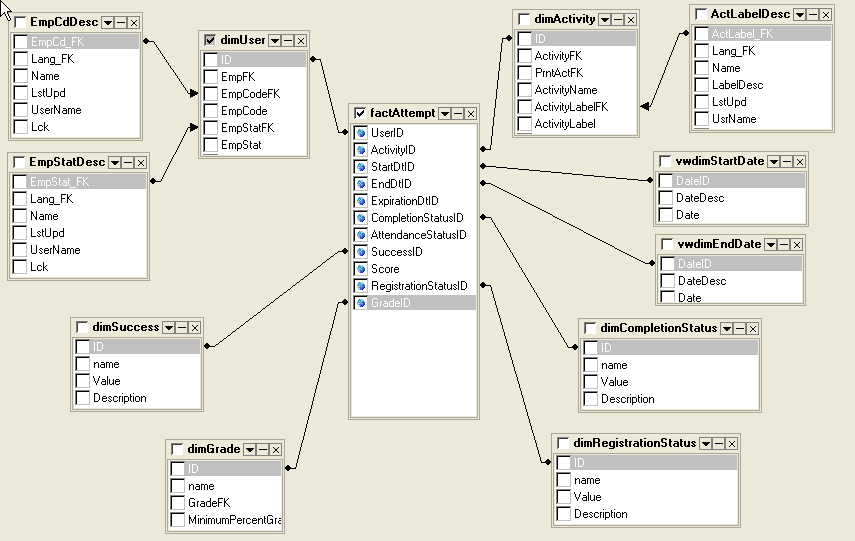 Result: 509,164Test: 3.03.01cDatabase: ST0_DA PreExtractQuery: SELECTCount (*)FROM    TBL_TMX_Attempt atmpt    LEFT OUTER JOIN dimUser dUser ON atmpt.EmpFK = dUser.EmpFK    LEFT OUTER JOIN dimActivity dAct ON atmpt.ActivityFK = dAct.ActivityFK    LEFT OUTER JOIN vwdimStartDate dStartDt ON CONVERT(datetime, ROUND(CONVERT(decimal(19,10), atmpt.StartDt), 0, 1)) = dStartDt.Date    LEFT OUTER JOIN vwdimEndDate dEndDt ON CONVERT(datetime, ROUND(CONVERT(decimal(19,10),atmpt.EndDt), 0, 1)) = dEndDt.Date    LEFT OUTER JOIN vwdimExpirationDate dExpDt ON CONVERT(datetime, ROUND(CONVERT(decimal(19,10),atmpt.ExpirationDate), 0, 1)) = dExpDt.Date    LEFT OUTER JOIN dimCompletionStatus dCompletion ON atmpt.CompletionStatus = dCompletion.Value    LEFT OUTER JOIN dimSuccess dSuccess ON atmpt.Success = dSuccess.Value    LEFT OUTER JOIN dimGrade dGrade ON atmpt.GrdFK = dGrade.GradeFK    LEFT OUTER JOIN dimAttendanceStatus dAttndStatus ON atmpt.AttndStatusFK = dAttndStatus.Value    LEFT OUTER JOIN tmpCacheAttempt tc ON atmpt.Attempt_PK = tc.Attempt_PK AND                                          atmpt.EmpFK = tc.EmpFK AND                                          atmpt.ActivityFK = tc.Activity_PK    LEFT OUTER JOIN TBL_TMX_Registration reg ON reg.EmpFK = tc.EmpFK AND                                                reg.ActivityFK = tc.Activity_PK AND                                                reg.Reg_PK = tc.Reg_PK    LEFT OUTER JOIN dimRegistrationStatus dRegStatus ON reg.Status = dRegStatus.ValueResult: 509,164Note: An extra query against the source table as an additional check.Test: 3.03.02aDatabase: ST2_DA PreExtractQuery: SELECT count(*) FROM factAttemptResult: 341,021Test: 3.03.02bDatabase: ST2_DA PreExtractQuery: SELECT count(*)FROMfactAttempt factINNER JOIN dimUser emp ON emp.ID = fact.UserIDLEFT OUTER JOIN EmpCdDesc empcd ON empcd.EmpCd_FK = emp.EmpCodeFKLEFT OUTER JOIN EmpStatDesc empstat ON empstat.EmpStat_FK = emp.EmpStatFKINNER JOIN dimActivity act ON act.ID = fact.ActivityIDLEFT OUTER JOIN ActLabelDesc actlabel ON actlabel.ActLabel_FK = act.ActivityLabelFKINNER JOIN dimRegistrationStatus reg ON reg.ID = fact.RegistrationStatusIDINNER JOIN dimGrade dGrd ON dGrd.ID = fact.GradeIDINNER JOIN dimSuccess suc ON suc.ID = fact.SuccessIDINNER JOIN dimCompletionStatus compl ON compl.ID = fact.CompletionStatusID	INNER JOIN vwdimStartDate sd ON sd.DateID = fact.StartDtIDINNER JOIN vwdimEndDate ed ON ed.DateID = fact.EndDtIDResult: 341,021Test: 3.03.02cDatabase: ST2_DA PreExtractQuery: SELECT Count (*)FROM    TBL_TMX_Attempt atmpt    LEFT OUTER JOIN dimUser dUser ON atmpt.EmpFK = dUser.EmpFK    LEFT OUTER JOIN dimActivity dAct ON atmpt.ActivityFK = dAct.ActivityFK    LEFT OUTER JOIN vwdimStartDate dStartDt ON CONVERT(datetime, ROUND(CONVERT(decimal(19,10), atmpt.StartDt), 0, 1)) = dStartDt.Date    LEFT OUTER JOIN vwdimEndDate dEndDt ON CONVERT(datetime, ROUND(CONVERT(decimal(19,10),atmpt.EndDt), 0, 1)) = dEndDt.Date    LEFT OUTER JOIN vwdimExpirationDate dExpDt ON CONVERT(datetime, ROUND(CONVERT(decimal(19,10),atmpt.ExpirationDate), 0, 1)) = dExpDt.Date    LEFT OUTER JOIN dimCompletionStatus dCompletion ON atmpt.CompletionStatus = dCompletion.Value    LEFT OUTER JOIN dimSuccess dSuccess ON atmpt.Success = dSuccess.Value    LEFT OUTER JOIN dimGrade dGrade ON atmpt.GrdFK = dGrade.GradeFK    LEFT OUTER JOIN dimAttendanceStatus dAttndStatus ON atmpt.AttndStatusFK = dAttndStatus.Value    LEFT OUTER JOIN tmpCacheAttempt tc ON atmpt.Attempt_PK = tc.Attempt_PK AND                                          atmpt.EmpFK = tc.EmpFK AND    atmpt.ActivityFK = tc.Activity_PK    LEFT OUTER JOIN TBL_TMX_Registration reg ON reg.EmpFK = tc.EmpFK AND                                                reg.ActivityFK = tc.Activity_PK AND    reg.Reg_PK = tc.Reg_PK    LEFT OUTER JOIN dimRegistrationStatus dRegStatus ON reg.Status = dRegStatus.ValueResult: 341,021Test: 3.03.03aDatabase: ST3_DA PreExtractQuery: SELECT count(*) FROM factAttemptResult: 300,892Test: 3.03.03bDatabase: ST3_DA PreExtractQuery: SELECT count(*)FROMfactAttempt factINNER JOIN dimUser emp ON emp.ID = fact.UserIDLEFT OUTER JOIN EmpCdDesc empcd ON empcd.EmpCd_FK = emp.EmpCodeFKLEFT OUTER JOIN EmpStatDesc empstat ON empstat.EmpStat_FK = emp.EmpStatFKINNER JOIN dimActivity act ON act.ID = fact.ActivityIDLEFT OUTER JOIN ActLabelDesc actlabel ON actlabel.ActLabel_FK = act.ActivityLabelFKINNER JOIN dimRegistrationStatus reg ON reg.ID = fact.RegistrationStatusIDINNER JOIN dimGrade dGrd ON dGrd.ID = fact.GradeIDINNER JOIN dimSuccess suc ON suc.ID = fact.SuccessIDINNER JOIN dimCompletionStatus compl ON compl.ID = fact.CompletionStatusID	INNER JOIN vwdimStartDate sd ON sd.DateID = fact.StartDtIDINNER JOIN vwdimEndDate ed ON ed.DateID = fact.EndDtIDResult: 300,892Test: 3.03.03cDatabase: ST3_DA PreExtractQuery: SELECTCount (*)FROM    TBL_TMX_Attempt atmpt    LEFT OUTER JOIN dimUser dUser ON atmpt.EmpFK = dUser.EmpFK    LEFT OUTER JOIN dimActivity dAct ON atmpt.ActivityFK = dAct.ActivityFK    LEFT OUTER JOIN vwdimStartDate dStartDt ON CONVERT(datetime, ROUND(CONVERT(decimal(19,10), atmpt.StartDt), 0, 1)) = dStartDt.Date    LEFT OUTER JOIN vwdimEndDate dEndDt ON CONVERT(datetime, ROUND(CONVERT(decimal(19,10),atmpt.EndDt), 0, 1)) = dEndDt.Date    LEFT OUTER JOIN vwdimExpirationDate dExpDt ON CONVERT(datetime, ROUND(CONVERT(decimal(19,10),atmpt.ExpirationDate), 0, 1)) = dExpDt.Date    LEFT OUTER JOIN dimCompletionStatus dCompletion ON atmpt.CompletionStatus = dCompletion.Value    LEFT OUTER JOIN dimSuccess dSuccess ON atmpt.Success = dSuccess.Value    LEFT OUTER JOIN dimGrade dGrade ON atmpt.GrdFK = dGrade.GradeFK    LEFT OUTER JOIN dimAttendanceStatus dAttndStatus ON atmpt.AttndStatusFK = dAttndStatus.Value    LEFT OUTER JOIN tmpCacheAttempt tc ON atmpt.Attempt_PK = tc.Attempt_PK AND                                          atmpt.EmpFK = tc.EmpFK AND                                          atmpt.ActivityFK = tc.Activity_PK    LEFT OUTER JOIN TBL_TMX_Registration reg ON reg.EmpFK = tc.EmpFK AND                                                reg.ActivityFK = tc.Activity_PK AND                                                reg.Reg_PK = tc.Reg_PK    LEFT OUTER JOIN dimRegistrationStatus dRegStatus ON reg.Status = dRegStatus.ValueResult: 300,892Assessment: Adding the full set of table joins to the query does not change the row count returned. This means that no rows are being lost from the fact table due to missing dimension keys.All keys present in the factTable are matched in the dimensions. This is the Expected and Acceptable result.Test 4 – Matching values within recordsIn addition to containing the correct number of rows, the fact table should contain matching data within those rows. Aggregating across the full set of records, using sums, averages and\or hash totals of common fields, is a high-level test to identify where differences exist.The queries use the TRANSACT-SQL function CHECKSUM_AGG. From the MSDN Documentation of CHECKSUM: “CHECKSUM satisfies the properties of a hash function: CHECKSUM applied over any two lists of expressions returns the same value if the corresponding elements of the two lists have the same type and are equal when compared using the equals (=) operator. For the purpose of this definition, NULL values of a given type are considered to compare as equal. If one of the values in the expression list changes, the checksum of the list also usually changes. However, there is a small chance that the checksum will not change.”Test: 3.04.01aDatabase: ST0_DA PreExtractQuery: SELECT   CHECKSUM_AGG(factAttempt.Score) AS Score_CheckSum,  CHECKSUM_AGG(factAttempt.SuccessID) AS SuccessID_CheckSum, SUM(factAttempt.Score) AS Score_Sum2,  SUM(factAttempt.SuccessID) AS SuccessID_Sum,  Count(ALL factAttempt.Score) AS Score_Count,  Count(All factAttempt.SuccessID) AS SuccessID_Count,  Count(factAttempt.UserID) AS [Rowcount]FROM factAttemptResult: Test: 3.04.01bDatabase: ST0_DA PreExtractQuery: SELECT   CHECKSUM_AGG(cast(TBL_TMX_Attempt.Score as int)) AS Score_CheckSum,  CHECKSUM_AGG(cast(TBL_TMX_Attempt.Success as int)) AS Success_Checksum,  SUM(TBL_TMX_Attempt.Score) AS Score_Sum,  SUM(TBL_TMX_Attempt.Success) AS Success_sum,  COUNT(All TBL_TMX_Attempt.Score) AS Score_Count,  COUNT(All TBL_TMX_Attempt.Success) AS Success_Count,  COUNT(TBL_TMX_Attempt.EmpFK) AS [RowCount]FROM TBL_TMX_AttemptResult: Test: 3.04.02aDatabase: ST2_DA PreExtractQuery: SELECT   CHECKSUM_AGG(factAttempt.Score) AS Score_CheckSum,  CHECKSUM_AGG(factAttempt.SuccessID) AS SuccessID_CheckSum, SUM(factAttempt.Score) AS Score_Sum2,  SUM(factAttempt.SuccessID) AS SuccessID_Sum,  Count(ALL factAttempt.Score) AS Score_Count,  Count(All factAttempt.SuccessID) AS SuccessID_Count,  Count(factAttempt.UserID) AS [Rowcount]FROM factAttemptResult: Test: 3.04.02bDatabase: ST2_DA PreExtractQuery: SELECT   CHECKSUM_AGG(cast(TBL_TMX_Attempt.Score as int)) AS Score_CheckSum,  CHECKSUM_AGG(cast(TBL_TMX_Attempt.Success as int)) AS Success_Checksum,  SUM(TBL_TMX_Attempt.Score) AS Score_Sum,  SUM(TBL_TMX_Attempt.Success) AS Success_sum,  COUNT(All TBL_TMX_Attempt.Score) AS Score_Count,  COUNT(All TBL_TMX_Attempt.Success) AS Success_Count,  COUNT(TBL_TMX_Attempt.EmpFK) AS [RowCount]FROM TBL_TMX_AttemptResult: Test: 3.04.03aDatabase: ST2_DA PreExtractQuery: SELECT   CHECKSUM_AGG(factAttempt.Score) AS Score_CheckSum,  CHECKSUM_AGG(factAttempt.SuccessID) AS SuccessID_CheckSum, SUM(factAttempt.Score) AS Score_Sum2,  SUM(factAttempt.SuccessID) AS SuccessID_Sum,  Count(ALL factAttempt.Score) AS Score_Count,  Count(All factAttempt.SuccessID) AS SuccessID_Count,  Count(factAttempt.UserID) AS [Rowcount]FROM factAttemptResult: Test: 3.04.03bDatabase: ST2_DA PreExtractQuery: SELECT   CHECKSUM_AGG(cast(TBL_TMX_Attempt.Score as int)) AS Score_CheckSum,  CHECKSUM_AGG(cast(TBL_TMX_Attempt.Success as int)) AS Success_Checksum,  SUM(TBL_TMX_Attempt.Score) AS Score_Sum,  SUM(TBL_TMX_Attempt.Success) AS Success_sum,  COUNT(All TBL_TMX_Attempt.Score) AS Score_Count,  COUNT(All TBL_TMX_Attempt.Success) AS Success_Count,  COUNT(TBL_TMX_Attempt.EmpFK) AS [RowCount]FROM TBL_TMX_AttemptResult: Assessment: There are differences between the fact table and LMS table on the Success ID field.  Examining this field shows that there are null values in the LMS table that are converted to “-1” when imported into the factTable. Filtering out -1 keys in the dimension table returns the same values as the query against TMX_TBL_Attempt.Query A: SELECT   CHECKSUM_AGG(factAttempt.SuccessID) AS SuccessID_CheckSum,  SUM(factAttempt.SuccessID) AS SuccessID_SumFROM factAttemptWHERE factAttempt.SuccessID != -1Result: Query B: SELECT   CHECKSUM_AGG(cast(TBL_TMX_Attempt.Success as int)) AS SuccessID_CheckSum,  SUM(TBL_TMX_Attempt.Success) AS SuccessID_SumFROMTBL_TMX_Attempt WHERE TBL_TMX_Attempt.Success is not nullResult: The difference is therefore explained, and the result is judged acceptable.Test 5 – Key Fields 100% PopulatedIn the factTable, the key fields must be fully populated (no nulls.) Rather than count the null values, we have counted the non-null values, which gives a more concise query.Test: 3.05.01aDatabase: ST0_DA PreExtractQuery: SELECT   COUNT(ALL factAttempt.UserID) AS UserID_Count,  COUNT(ALL factAttempt.ActivityID) AS Activity_Count,  COUNT(ALL factAttempt.StartDtID) AS StartDtID_Count,  COUNT(ALL factAttempt.EndDtID) AS EndDtID_Count,  COUNT(ALL factAttempt.ExpirationDtID) AS ExpirationID_Count,  COUNT(ALL factAttempt.CompletionStatusID) AS CompletionStatusID_Count,  COUNT(ALL factAttempt.AttendanceStatusID) AS AttendanceStatusID_Count,  COUNT(ALL factAttempt.SuccessID) AS SuccessID_Count,  COUNT(ALL factAttempt.RegistrationStatusID) AS StatusID_Count,  COUNT(ALL factAttempt.Score) As Score_Count,  COUNT(*) as 'RowCount'FROM  factAttemptResult: Test: 3.05.02aDatabase: ST2_DA PreExtractQuery: SELECT   COUNT(ALL factAttempt.UserID) AS UserID_Count,  COUNT(ALL factAttempt.ActivityID) AS Activity_Count,  COUNT(ALL factAttempt.StartDtID) AS StartDtID_Count,  COUNT(ALL factAttempt.EndDtID) AS EndDtID_Count,  COUNT(ALL factAttempt.ExpirationDtID) AS ExpirationID_Count,  COUNT(ALL factAttempt.CompletionStatusID) AS CompletionStatusID_Count,  COUNT(ALL factAttempt.AttendanceStatusID) AS AttendanceStatusID_Count,  COUNT(ALL factAttempt.SuccessID) AS SuccessID_Count,  COUNT(ALL factAttempt.RegistrationStatusID) AS StatusID_Count,  COUNT(ALL factAttempt.Score) As Score_Count,  COUNT(*) as 'RowCount'FROM  factAttemptResult: Test: 3.05.03aDatabase: ST3_DA PreExtractQuery: SELECT   COUNT(ALL factAttempt.UserID) AS UserID_Count,  COUNT(ALL factAttempt.ActivityID) AS Activity_Count,  COUNT(ALL factAttempt.StartDtID) AS StartDtID_Count,  COUNT(ALL factAttempt.EndDtID) AS EndDtID_Count,  COUNT(ALL factAttempt.ExpirationDtID) AS ExpirationID_Count,  COUNT(ALL factAttempt.CompletionStatusID) AS CompletionStatusID_Count,  COUNT(ALL factAttempt.AttendanceStatusID) AS AttendanceStatusID_Count,  COUNT(ALL factAttempt.SuccessID) AS SuccessID_Count,  COUNT(ALL factAttempt.RegistrationStatusID) AS StatusID_Count,  COUNT(ALL factAttempt.Score) As Score_Count,  COUNT(*) as 'RowCount'FROM factAttemptResult: Assessment: All fields in the fact table are filled except the “Score” field, which is the only “fact” field. This is the expected and acceptable result.Test 6 – Profile presence of nulls, zero-length strings and zero’s in fact fieldsThese values can be troublesome in constructing queries and reports. There is only one fact field in this table, “Score.”Test: 3.06.01Database: ST0_DA PreExtractQuery: SELECT   COUNT(*) AS Score_Count,   factAttempt.Score as 'Score'FROM factAttemptWHERE  (factAttempt.Score = 0) OR   (factAttempt.Score = '') OR  (factAttempt.Score IS NULL)GROUP BY  factAttempt.ScoreResult: Test: 3.06.02Database: ST2_DA PreExtractQuery: SELECT   COUNT(*) AS Score_Count,  factAttempt.Score as 'Score'FROM factAttemptWHERE  (factAttempt.Score = 0) OR   (factAttempt.Score = '') OR  (factAttempt.Score IS NULL)GROUP BY  factAttempt.ScoreResult: Test: 3.06.03Database: ST3_DA PreExtractQuery: SELECT   COUNT(*) AS Score_Count,  factAttempt.Score as 'Score'FROM factAttemptWHERE  (factAttempt.Score = 0) OR   (factAttempt.Score = '') OR  (factAttempt.Score IS NULL)GROUP BY  factAttempt.ScoreResult: Assessment: The score field is very frequently null, and occasionally zero. Both are appropriate values under the correct circumstances. As we have seen in earlier tests, this field exactly matches the score field in LMS. Test 7 – Profile presence of -1 values in Key fieldsThese values are often troublesome and must be handled correctly. The results of this test, as with the one above, are helpful as alerts for later testing of the dimension tables and the procedures.Test: 3.07.01aDatabase: ST0_DA PreExtractQuery: SELECT   COUNT(*) AS NegOneRows FROM  factAttempt WHERE  (factAttempt.UserID = -1)Result: Count=0Query: SELECT   COUNT(*) AS NegOneRows FROM  factAttempt WHERE  (factAttempt. ActivityID= -1)Result: Count=0Query: SELECT   COUNT(*) AS NegOneRows FROM  factAttempt WHERE  (factAttempt. StartDtID = -1)Result: Count= 34,989Query: SELECT   COUNT(*) AS NegOneRows FROM  factAttempt WHERE  (factAttempt. EndDtID = -1)Result: Count= 128,808Query: SELECT   COUNT(*) AS NegOneRows FROM  factAttempt WHERE  (factAttempt. ExpirationDtID = -1)Result: Count= 470,872Query: SELECT   COUNT(*) AS NegOneRows FROM  factAttempt WHERE  (factAttempt. CompletionStatusID= -1)Result: Count= 499Query: SELECT   COUNT(*) AS NegOneRows FROM  factAttempt WHERE  (factAttempt. AttendanceStatusID= -1)Result: Count= 3,327Query: SELECT   COUNT(*) AS NegOneRows FROM  factAttempt WHERE  (factAttempt. SuccessID= -1)Result: Count= 508,363Query: SELECT   COUNT(*) AS NegOneRows FROM  factAttempt WHERE  (factAttempt. RegistrationStatusID= -1)Result: Count= 166,096Query: SELECT   COUNT(*) AS NegOneRows FROM  factAttempt WHERE  (factAttempt. GradeID= -1)Result: Count= 464,644Test: 3.07.02Database: ST2_DA PreExtractQuery: SELECT   COUNT(*) AS NegOneRows FROM  factAttempt WHERE  (factAttempt.UserID = -1)Result: Count=0Query: SELECT   COUNT(*) AS NegOneRows FROM  factAttempt WHERE  (factAttempt. ActivityID= -1)Result: Count=0Query: SELECT   COUNT(*) AS NegOneRows FROM  factAttempt WHERE  (factAttempt. StartDtID = -1)Result: Count= 27,250Query: SELECT   COUNT(*) AS NegOneRows FROM  factAttempt WHERE  (factAttempt. EndDtID = -1)Result: Count= 30,655Query: SELECT   COUNT(*) AS NegOneRows FROM  factAttempt WHERE  (factAttempt. ExpirationDtID = -1)Result: Count= 341,021Query: SELECT   COUNT(*) AS NegOneRows FROM  factAttempt WHERE  (factAttempt. CompletionStatusID= -1)Result: Count= 30,609Query: SELECT   COUNT(*) AS NegOneRows FROM  factAttempt WHERE  (factAttempt. AttendanceStatusID= -1)Result: Count= 0Query: SELECT   COUNT(*) AS NegOneRows FROM  factAttempt WHERE  (factAttempt. SuccessID= -1)Result: Count= 340,951Query: SELECT   COUNT(*) AS NegOneRows FROM  factAttempt WHERE  (factAttempt. RegistrationStatusID= -1)Result: Count= 84,443Query: SELECT   COUNT(*) AS NegOneRows FROM  factAttempt WHERE  (factAttempt. GradeID= -1)Result: Count= 253,215Test: 3.07.03Database: ST3_DA PreExtractQuery: SELECT   COUNT(*) AS NegOneRows FROM  factAttempt WHERE  (factAttempt.UserID = -1)Result: Count=0Query: SELECT   COUNT(*) AS NegOneRows FROM  factAttempt WHERE  (factAttempt. ActivityID= -1)Result: Count=0Query: SELECT   COUNT(*) AS NegOneRows FROM  factAttempt WHERE  (factAttempt. StartDtID = -1)Result: Count= 79,923Query: SELECT   COUNT(*) AS NegOneRows FROM  factAttempt WHERE  (factAttempt. EndDtID = -1)Result: Count= 87,686Query: SELECT   COUNT(*) AS NegOneRows FROM  factAttempt WHERE  (factAttempt. ExpirationDtID = -1)Result: Count= 300,892Query: SELECT   COUNT(*) AS NegOneRows FROM  factAttempt WHERE  (factAttempt. CompletionStatusID= -1)Result: Count= 0Query: SELECT   COUNT(*) AS NegOneRows FROM  factAttempt WHERE  (factAttempt. AttendanceStatusID= -1)Result: Count= 0Query: SELECT   COUNT(*) AS NegOneRows FROM  factAttempt WHERE  (factAttempt. SuccessID= -1)Result: Count= 300,675Query: SELECT   COUNT(*) AS NegOneRows FROM  factAttempt WHERE  (factAttempt. RegistrationStatusID= -1)Result: Count= 217Query: SELECT   COUNT(*) AS NegOneRows FROM  factAttempt WHERE  (factAttempt. GradeID= -1)Result: Count= 128236Assessment: Significant numbers of key fields are populated with “-1”. This value is used in the Star Schema where the field was null in the source table. For the “major” dimension, User and Attempt, where filtering will be applied, the field is always filled with a meaningful value.  Test Series 4 – dimUser Dimension TableTest 1 – Row Count ComparisonDifferences in total row count between the dim table and the primary LMS source table are identified. Test: 4.01.01aDatabase: ST0_DA PreExtractQuery: SELECT count(*) FROM dimUserResult:  Count= 222,791Query: SELECT count(*) FROM dbo.tblEmpResult:  Count= 222,802Query: SELECT count(*) FROM dbo.tblEmp WHERE tblEmp.Emp_IsDeleted = 0Result:  Count= 222,791Query: SELECT * FROM dbo.tblEmp WHERE tblEmp.Emp_IsDeleted <> 0Result:  (see file Test_4.01.01a.CSV)Query: SELECT SELECT COUNT(*) FROM TBL_TMX_Attempt INNER JOIN tblEmp ON (TBL_TMX_Attempt.EmpFK=tblEmp.Emp_PK)WHERE (tblEmp.Emp_IsDeleted <> 0)Result:  Count = 0Assessment: Dimension table and LMS table differ only by the number of records for Employees flagged as deleted. These employees do not have records in the fact table. This is an acceptable result.Test: 4.01.01bDatabase: ST2_DA PreExtractQuery: SELECT count(*)FROM dimUserResult:  Count= 16,773Query: SELECT count(*)FROM dbo.tblEmpResult:  Count= 16,779Query: SELECT count(*)FROM dbo.tblEmp WHERE tblEmp.Emp_IsDeleted = 0Result:  Count= 16,773Query: SELECT * FROM dbo.tblEmp WHERE tblEmp.Emp_IsDeleted <> 0Result:  (see file Test_4.01.01b.CSV)Query: SELECT SELECT COUNT(*) FROM TBL_TMX_Attempt INNER JOIN tblEmp ON (TBL_TMX_Attempt.EmpFK=tblEmp.Emp_PK)WHERE (tblEmp.Emp_IsDeleted <> 0)Result:  Count = 0Assessment: Dimension table and LMS table differ only by the number of records for Employees flagged as deleted. These employees do not have records in the fact table. This is an acceptable result.Test: 4.01.01cDatabase: ST3_DA PreExtractQuery: SELECT count(*)FROM dimUserResult:  Count= 19,183Query: SELECT count(*)FROM dbo.tblEmpResult:  Count= 19,193Query: SELECT count(*)FROM dbo.tblEmp WHERE tblEmp.Emp_IsDeleted = 0Result:  Count= 19,183Query: SELECT * FROM dbo.tblEmp WHERE tblEmp.Emp_IsDeleted <> 0Result:  (see file Test_4.01.01c.CSV)Query: SELECT SELECT COUNT(*) FROM TBL_TMX_Attempt INNER JOIN tblEmp ON (TBL_TMX_Attempt.EmpFK=tblEmp.Emp_PK)WHERE (tblEmp.Emp_IsDeleted <> 0)Result:  Count = 0Assessment: Dimension table and LMS table differ only by the number of records for Employees flagged as deleted. These employees do not have records in the fact table. This is an acceptable resultOverall Assessment: The dimUser tables are accurate representations of the tblEmp tables.Test 2 – Profile presence of null, “Missing”, and other troublesome valuesTest: 4.02.01Database: ST0_DA PreExtractQuery: Select Count(*) from dimUser where EmpLName Like '%Missing%'Result: Count= 26 rowsQuery: SELECT Count(*) from dimUser where EmpLName is nullResult: Count= 0 rowsQuery: SELECT Count(*) from dimUser where dimUser.EmpCode is nullResult: Count= 218,856 rowsQuery: SELECT Count(*) from dimUser where dimUser. PrimaryJobName is nullResult: Count= 22,712 rowsQuery: SELECT Count(*) from dimUser where dimUser.PrimaryOrgName is nullResult: Count= 20,328 rowsQuery: SELECT Count(*) from dimUser where dimUser.PrimaryDomName is nullResult: Count= 0  rowsQuery: SELECT Count(*) from dimUser where dimUser.MgrEmpFullName1 is nullResult: Count= 5,686  rowsQuery: SELECT Count(*) from dimUser where dimUser.EmpStartDt is nullResult: Count= 222,388  rowsQuery: SELECT Count(*) from dimUser where dimUser.EmpEmail is nullResult: Count= 127,424  rowsQuery: SELECT Count(*) from dimUser where dimUser.EmpCity is nullResult: Count= 221,952  rowsQuery: SELECT Count(*) from dimUser where dimUser.EmpState is nullResult: Count= 221,952  rowsQuery: SELECT Count(*) from dimUser where dimUser.EmpCntry is nullResult: Count= 221,946  rowsQuery: SELECT Count(*) from dimUser where dimUser.EmpZip is nullResult: Count= 221,956  rowsTest: 4.02.02Database: ST2_DA PreExtractQuery: Select Count(*) from dimUser where EmpLName Like '%Missing%'Result: Count= 0 rowsQuery: SELECT Count(*) from dimUser where EmpLName is nullResult: Count= 0 rowsQuery: SELECT Count(*) from dimUser where dimUser.EmpCode is nullResult: Count= 256 rowsQuery: SELECT Count(*) from dimUser where dimUser. PrimaryJobName is nullResult: Count= 9,179 rowsQuery: SELECT Count(*) from dimUser where dimUser.PrimaryOrgName is nullResult: Count= 8,312 rowsQuery: SELECT Count(*) from dimUser where dimUser.PrimaryDomName is nullResult: Count= 0  rowsQuery: SELECT Count(*) from dimUser where dimUser.MgrEmpFullName1 is nullResult: Count= 3,010 rowsQuery: SELECT Count(*) from dimUser where dimUser.EmpStartDt is nullResult: Count= 258  rowsQuery: SELECT Count(*) from dimUser where dimUser.EmpEmail is nullResult: Count= 16,773 rowsQuery: SELECT Count(*) from dimUser where dimUser.EmpCity is nullResult: Count= 257  rowsQuery: SELECT Count(*) from dimUser where dimUser.EmpState is nullResult: Count= 257  rowsQuery: SELECT Count(*) from dimUser where dimUser.EmpCntry is nullResult: Count= 4846 rowsQuery: SELECT Count(*) from dimUser where dimUser.EmpZip is nullResult: Count= 257  rowsTest: 4.02.03Database: ST3_DA PreExtractQuery: Select Count(*) from dimUser where EmpLName Like '%Missing%'Result: Count= 0 rowsQuery: SELECT Count(*) from dimUser where EmpLName is nullResult: Count= 0 rowsQuery: SELECT Count(*) from dimUser where dimUser.EmpCode is nullResult: Count= 121 rowsQuery: SELECT Count(*) from dimUser where dimUser. PrimaryJobName is nullResult: Count= 19,183 rowsQuery: SELECT Count(*) from dimUser where dimUser.PrimaryOrgName is nullResult: Count= 7,411 rowsQuery: SELECT Count(*) from dimUser where dimUser.PrimaryDomName is nullResult: Count= 0  rowsQuery: SELECT Count(*) from dimUser where dimUser.MgrEmpFullName1 is nullResult: Count= 4,174 rowsQuery: SELECT Count(*) from dimUser where dimUser.EmpStartDt is nullResult: Count= 2,391 rowsQuery: SELECT Count(*) from dimUser where dimUser.EmpEmail is nullResult: Count= 19,183 rowsQuery: SELECT Count(*) from dimUser where dimUser.EmpCity is nullResult: Count= 2,297 rowsQuery: SELECT Count(*) from dimUser where dimUser.EmpState is nullResult: Count= 3,280 rowsQuery: SELECT Count(*) from dimUser where dimUser.EmpCntry is nullResult: Count= 1,315 rowsQuery: SELECT Count(*) from dimUser where dimUser.EmpZip is nullResult: Count= 7,542 rowsAssessment: While the key fields for this dim table are clean, and the last name field contains a small number of “Missing Name” records (which appear on visual inspection to be test records), there are many fields in the table which will return NULL (especially in ST0_DA PreExtract.). The fields reviewed here are those that are returned by the reporting Stored Proc, “lmssp_GetEmpActRegistration”. These NULLS are reflected in the base LMS tables, so there presence in the dimTable is not an error per se, but the reports generated from this procedure can be affected. In the ST0_DA PreExtract database some fields, the City and State fields for example, contain very little usable data. Reports designed from this procedure should account for the many nulls returned from this table.This result is acceptable in that it is not a bug in the Star Schema, but it is a potential source of trouble in the creation of reports and should be noted.[This document continues in this fashion for another 50 pages]VersionAuthorRevision DateRevision DescriptionDraft 0.5Jay DeanAugust 3Reviewed in phone conference with project leaders0.8Jay DeanAugust 9Response to mgmt review0.9Jay DeanSept 8Reformatted 1.0 Jay DeanSept 10Initial DistributionDocumentsVersionReport Manager Stored Procedure Framework0.5ST700_FS_ReportManager_ReportFilter.doc1.1Reporting with EduMaster 7.005EduMaster 7.1 Data DictionaryReport Manager Test Strategy and Plan – Star Schemas0.7Section in ProcedureSection in ProcedureSELECT DifferencesJOIN Differences1.Both Activity and User FilteringReturns attnd.name Joins dimAttendanceStatusJoins CachedReportIds on ActivityCacheJoins CachedReportIds on UserCache2.Activity Filtering onlyNo differencesJoins CachedReportIds on ActivityCache3. User Filtering onlyNo differencesJoins CachedReportIds on UserCache4.No FilteringNo differencesNo differencesScore_CheckSumSuccessID_CheckSumScore_Sum2SuccessID_SumScore_CountSuccessID_CountRowcount36-23,231,000-507,65844,451509,164509,164Score_CheckSumSuccessID_CheckSumScore_Sum2SuccessID_SumScore_CountSuccessID_CountRowcount3613,231,00070544,451801509,164Score_CheckSumSuccessID_CheckSumScore_Sum2SuccessID_SumScore_CountSuccessID_CountRowcount122-16,130,940-340,88164,386341,021341,021Score_CheckSumSuccessID_CheckSumScore_Sum2SuccessID_SumScore_CountSuccessID_CountRowcount12206131062.35357064,38680341,021Score_CheckSumSuccessID_CheckSumScore_Sum2SuccessID_SumScore_CountSuccessID_CountRowcount69-112141755-300675129320300892300892Score_CheckSumSuccessID_CheckSumScore_Sum2SuccessID_SumScore_CountSuccessID_CountRowcount69012141755.0129320217300892SuccessID_CheckSumSuccessID_Sum1705SuccessID_CheckSumSuccessID_Sum1705UserID_CountActivity CountStartDtID_CountEndDtID_CountExpirationID_CountCompletionStatusID_CountAttendanceStatusID_CountSuccessID_CountStatusID_CountScore_CountRow count509,164509,164509,164509,164509,164509,164509,164509,164509,16444,451509,164UserID_CountActivity_CountStartDtID_CountEndDtID_CountExpirationID_CountCompletionStatusID_CountAttendanceStatusID_CountSuccessID_CountStatusID_CountScore_CountRow count34102134102134102134102134102134102134102134102134102164386341021UserID_CountActivity_CountStartDtID_CountEndDtID_CountExpirationID_CountCompletionStatusID_CountAttendanceStatusID_CountAttendanceStatusID_CountSuccessID_CountStatusID_CountScore_CountScore_CountRow countRow count300,892300,892300,892300,892300,892300,892300,892300,892300,892300,892129,320300,892300,892Score_CountScore464,713null5820Score_CountScore1,7340276,635nullScore_CountScore4660171,572null